Questions?  Call Mrs. Ocon at: 630-299-5600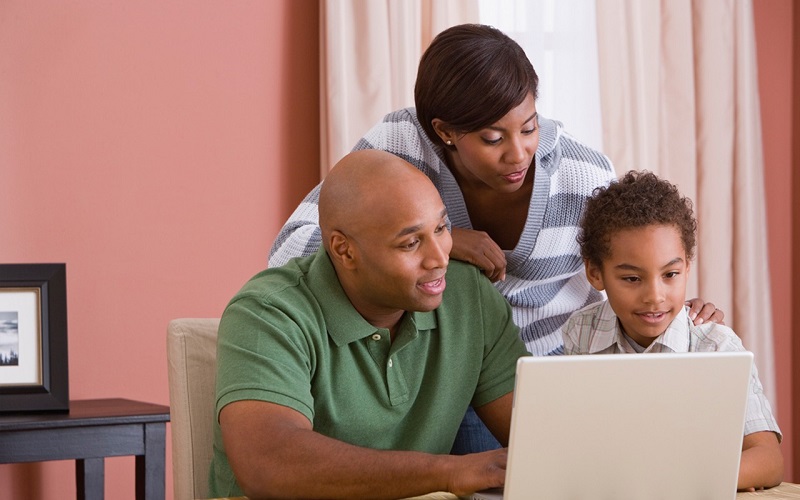 A parntership between Family and school:Internet Safety for ParentsDuring this information session, we will discuss:Apps and programs children are usingCurrent on-line trends and protectionsTips on how to use technology in the safest wayStrategies to keep families safe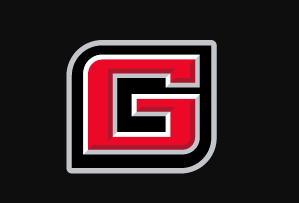 